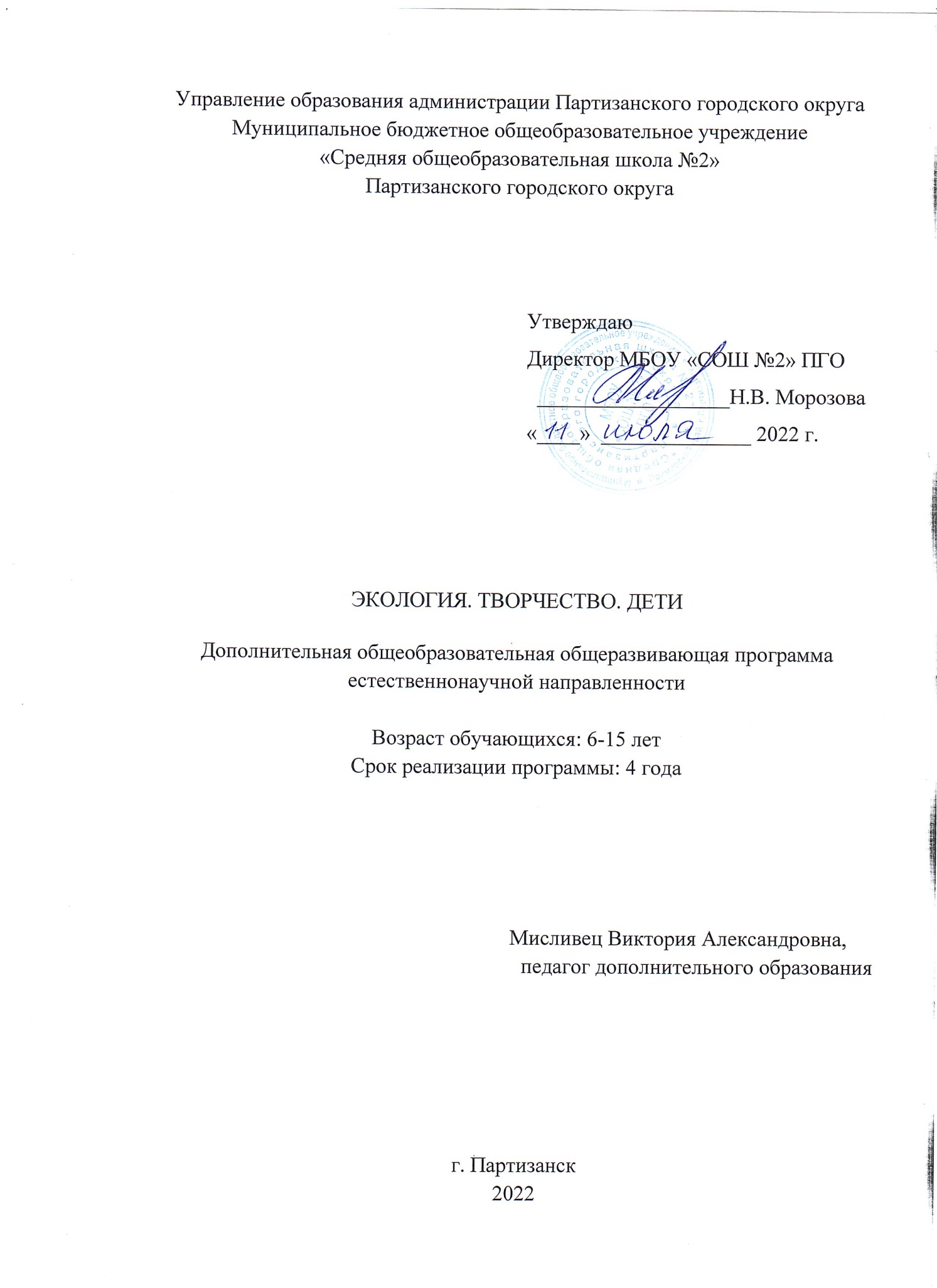 Раздел № 1. ОСНОВНЫЕ ХАРАКТЕРИСТИКИ ПРОГРАММЫПояснительная запискаАктуальность программы заключается в большой практической направленности. Проблема охраны природы – одна из наиболее актуальных проблем современности, поэтому детям необходимо с юных лет прививать любовь к родному краю. Экологическое образование направлено на формирование у человека гуманного, бережного, заботливого отношения к миру природы и окружающему миру в целом. Параллельно ребята получают художественные впечатления, приобщаются к искусству, овладевают разными видами художественной деятельности. Обучение по программе воспитывает любовь ко всему живому, способствует развитию интереса к природе, вырабатывает сознательное и бережное отношение к ней.Данная программа отражает естественнонаучную направленность.Уровень освоения - базовый.Программа включает в себя не только теоретические занятия, но и практические занятия на местности, экскурсии, походы, опыты. Во время которых ребятам предоставляется возможность изучения и охраны растительного и животного мира. Опытническая деятельность учит детей  уходу, содержанию и заботе о живой природе, а также наблюдению за животными для проведения исследовательских работ. Программа позволяет осуществлять интеграцию традиционных технологий работы с бумагой, тканью, нитками, живыми, цветами бросового материала и т.п. Работая с природным и бросовым материалом, дети учатся бережно относиться к окружающей среде, у них формируются навыки культуры трудовой деятельности.Адресат программыПрограмма «Экология и творчество» объединяет детей 6-15 лет на добровольном основании с учётом интересов, предпочтений, имеющихся знаний. Особенности организации образовательного процесса:- набор в объединение свободный, количество учащихся в объединении: 12 – 20 человек (первый год обучения), 10 – 20 человек (второй год обучения), 8 - 20 человек (третий и четвертый год обучения). В течение учебного года обучающиеся могут зачисляться в группы по результатам собеседования. Состав групп постоянный, обучающиеся могут быть отчислены при условии систематического пропуска занятий и смены места жительства;-форма занятий коллективная; -занятия проводятся 2 раза в неделю, первый год обучения по 1 часу, продолжительность занятия 30-40 минут с охватом 80 часов в год, последующие – по 2 часа, продолжительность занятия 30-40 минут, с общим охватом 160 часов в год. Срок реализации программы 4 года.1.2 Цель и задачи программыЦель программы – формирование экологической культуры обучающихся на интеллектуальной и эмоционально-чувственной основе сознательного, нравственно-этического отношения к окружающей среде, природе родного края.Задачи программы:Воспитательные:1.Формировать представление о ценности любой формы жизни.2.Формировать потребности экологически целесообразного поведения и деятельности человека.3.Ориентировать детей видеть и понимать прекрасное в окружающем мире, испытывать потребность в общении с природой.4.Прививать любовь к труду, научить доводить до конца начатое дело.5.Формировать чувство ответственности.6.Воспитывать уважение к людям, внесшим вклад в развитие Приморского края.7.Воспитывать готовность передать свои знания и умения другим людям.8.Побуждать участвовать в природоохранных мероприятиях.9.Прививать любовь к родному краю.Развивающие:1.Развивать способности чувствовать красоту природы и выражать эмоции.2.Развивать умения: самостоятельно приобретать, анализировать, синтезировать, применять знания, планировать свою деятельность, ориентироваться в задании.3.Развивать память, логическое и образное мышление, творческие способности.4.Развивать активность, самостоятельность, коммуникативность.5.Способствовать развитию конструкторских способностей и исследовательской деятельности.Обучающие:1.Формировать систему эколого-биологических знаний.2.Расширять знания о многообразии живых форм родного края.3.Обогащать общий и сформировать тематический словарный запас.4.Формировать навыки наблюдения за объектами живой и неживой природы, выявлять экологические проблемы, находить способы их практического решения, включая личное участие.5.Формировать исследовательские навыки, прививать обучающимся навыки работы с методами, необходимыми для исследований – наблюдением, измерением, экспериментом, мониторингом и др.6.Обучать правила сбора, сушки и хранения природного материала;7.Обучать различным техникам декоративно-прикладного творчества.9.Обучать правилам поведения в природе, соответствующим принципам экологической этики.1.3 Содержание программыУчебный план 1 года обученияСодержание учебного плана 1 года обучения1. Раздел: Природа и фантазия1.1 Тема: Лес чудесТеория. План работы кружка. Инструктаж по Т.Б. Понятие «живая природа» и «неживая природа». Что такое лес? Растения леса. Насекомые леса. Животные леса.Практика. Викторина «Лесные обитатели». Игра-викторина «В гостях у тигра». Загадки, ребусы о растениях леса. Загадки, ребусы о животных леса. Загадки, ребусы о насекомых леса. Опыт «Муравьиная дорожка». Изготовление поделок из природного и бросового материала «Стрекоза», «Ёжик».1.2 Тема: Грибное царствоТеория. Царство «Грибов». Роль грибов в природе и их значение для человека.Практика. Загадки, ребусы о грибах. Игра «Грибное лукошко». Опыт «Выращивание мукора». Мозаика «Грибная полянка». Творческая работа «Лесные богатства».2. Раздел: Осень в природе2.1Тема: Осенние листочкиТеория. Признаки осени. Определение названий деревьев по листьям.Практика. Сбор листьев. Игра «Я чей?». Загадки о признаках осени.  Творческая работа «Осенние листочки».2.2 Тема: ПлодыТеория. Некоторые виды плодов.Практика. Загадки, викторина, ребусы о плодах. Аппликация из осенних листьев «яблоко» или «груша».3. Раздел: Зима на пороге3.1 Тема: Звери зимойТеория. Подготовка животных к зиме. Звери зимой.Практика. Загадки, викторина, ребусы о животных. Игра «Чей след?», «Что я за зверь?». Творческая работа «Ёжик». Игра «Угадай по описанию». Игра «Четвёртый лишний».3.2 Тема: Птицы зимойТеория. Понятия: перелётные, оседлые, кочующие птицы. Зимующие птицы нашего края.Практика: Загадки, викторина, ребусы о птицах. Коллективная творческая работа «Птицы у кормушки». Развешивание кормушек, подкормка птиц. Наблюдение за поведением птиц. Творческая работа в технике торцевание «Снегирь».4. Раздел: Волшебница зима4.1 Тема: Зима на порогеТеория. Жизнь животных зимой. Свойство снега и льда. Лесная красавица – ель.Практика. Игра «Звери зимой». Загадки, викторина, ребусы о животных. Коллективная творческая работа «Ёлочка». Изготовление листовок «Ёлочка».4.2 Тема: Зимние фантазииТеория. Техника выполнения открытки, снежинки. Свойства мыльного пузыря.Практика. Новогодняя открытка. Изготовление снежинки. Опыт «Мыльный пузырь на морозе». Творческая работа новогодняя игрушка. Игра-викторина «Новый год у ворот».5. Раздел: Охрана природы5.1 Тема: Заповедное ПриморьеТеория. Понятие о заповеднике. Животные и растения заповедника. Заповедники Приморского края. Красная книга. Животные и растения Красной книги.Практика. Загадки о животных и растениях. Викторина «Заповедники Приморья».  Игра «закончи фразу». Игра «Ключ к животным». Аппликация «Краснокнижное животное». Творческая работа в технике торцевание «Рыба». Творческая работа в технике торцевание «Бабочка».5.2 Тема: Уголок живой природыТеория. Обитатели зооуголка. Обитатели аквариума. Киты. Комнатные растения.Практика. Загадки, викторина, ребусы об обитателях зооуголка. Наблюдение за поведением животных зооуголка. Игра «Узнай по описанию». Викторина «Что мы знаем о китах». Загадки, ребусы о комнатных растениях. Игра «Найди по описанию». Защита проекта «Мой питомец».6. Раздел: Весна пришла6.1 Тема: ПервоцветыТеория. Первоцветы Приморского края.Практика. Загадки, викторина, ребусы о первоцветах. Аппликация «Одуванчики цветы, словно солнышко желты».6.2 Тема: Птицы веснойТеория. Перелётные птицы Приморского края. Практика. Загадки, викторина, ребусы о перелётных птицах. Изготовление листовок «Прилетай, товарищ птица». Аппликация «Ласточка с весною в гости к нам летит». Игра-викторина «Кто в лесу уже проснулся».7. Раздел: Мир вокруг нас7.1 Тема: Планета ЗемляТеория. Наш дом – планета Земля. Польза берёзового сока.Практика. Викторина «Экологическая разминка». Поделка из бросового материала. Изготовление листовок «Очистим Землю от мусора». Исследование деревьев, кустарников, растений.7.2 Тема: ВоздухТеория. Свойства воздуха.Практика. Загадки, викторина, ребусы о воздухе. Опыты с воздухом.7.3 Тема: ВодаТеория. Свойства воды. Знакомство с некоторыми реками Приморского края, с некоторыми представителями семейства лососевых.Практика. Загадки, викторина, ребусы о воде и её обитателях. Опыты с водой. Изготовление листовок «Берегите воду!». Аппликации «Море». Игра-викторина «Речные и морские обитатели». Конкурс рисунков «Я за мир на Земле!».7.4 Тема: ПесокТеория. Камни живые и мёртвые. Свойства и виды песка.Практика. Загадки, викторина, ребусы о камнях, песке. Опыты с песком. Изготовление аппликации из песка. 7.5 Тема «Юные исследователи»Теория. Правила поведения в природе. Правила исследования окружающего мира.Практика. Опыты с одуванчиком. Наблюдение за бабочками, птицами. Игра - викторина «Понемногу обо всём».Учебный план 2 года обученияСодержание учебного плана 2 года обучения1. Раздел: Природа и фантазия1.1 Тема: Человек – часть природыТеория. План работы кружка. Инструктаж по Т.Б. Человек – часть природы. Охрана окружающей среды.Практика. Загадки о животных и растениях леса. Игра «Экологические ошибки». Аппликация и панно из листьев.1.2 Тема: Животные и цветыТеория. Разнообразие однолетних цветочно-декоративных растений. Правила сбора семян. Гусеницы. Черви.Практика. Определение однолетних цветочно-декоративных растений. Сбор и заготовка материала для размножения. Наблюдение за червями, гусеницами.1.3 Тема: Дары осениТеория. Плодово-ягодные растения. Распространение плодов и семян. Правила изготовления панно из семян и плодов. Разнообразие овощей, ягод и фруктов.Практика. Викторина «Мы любим лес в любое время года». Панно из семян. Проект «Цветок из семени». Загадки, ребусы об овощах, ягодах и фруктах. Лото «Ягоды и фрукты». Аппликация «Фрукты». Творческая работа «Дары осени».1.4Тема: РакушкиТеория. Виды ракушек. Техника изготовления поделок из ракушек.Практика. Поделки из ракушек: «Орхидея», «Животные».2. Раздел: Экология сквозь каплю воды2.1 Тема: Чистая река Теория. Реки и водопады Приморского края. Практика. Викторина. Природоохранная акция.2.2 Тема: Обитатели реки Теория. Обитатели реки. Практика. Викторина.3. Раздел: Зима на пороге3.1 Тема: Зимующие птицы Теория. Птицы зимой.Практика. Викторина. Ребусы о птицах. Природоохранная акция.Практика. Загадки о растениях и деревьях. Изготовление букета.3.2 Тема: Зимние фантазии Теория. Техника изготовления новогодней игрушки. Понятие ажурное вырезание.Практика. Изготовление ёлочных украшений. Ажурное вырезание. Изготовление новогодних сувениров.4. Раздел: Заповедное Приморье 4.1 Тема: Заповедники и заказникиТеория. Заповедники и заказники Приморского края, их обитатели.Практика. Заповедники и заказники на карте Приморского края. Викторина. Игра «Заповедники Приморского края».4.2 Тема: Водно-болотные угодьяТеория. Болота — хранители водных экосистем. Обитатели болот.Практика. Викторина. Поделки «Лягушка», «Цапля».4.3 Тема: Сохраним лосося вместе Теория. Многообразие лососевых Дальнего Востока. Стадии жизненного цикла. Условия среды обитания. Лосось в жизни людей. Охрана лосося.Практика. Квест по станциям «Знай лосося!» Экологическая акция «Живи, лосось!»5. Раздел: Первые вестники весны5.1 Тема: ПервоцветыТеория. Первоцветы Приморья. Практика. Игра-викторина «Первоцветы Приморья». Акция «Не срывайте первоцветы!» Защита проекта.5.2 Тема: Перелетные птицыТеория. Перелетные птицы Приморского края. Перелетные птицы из Красной книги Приморского края.Практика. Игра-викторина «Пернатые друзья». Изготовление птички из бумаги. Защита проекта.6. Раздел: Хлам–декор: вторая жизнь отходов6.1 Тема: Техника папье-маше Теория. История возникновения и применения папье-маше. Техника работы. Основные способы лепки под основу. Правила грунтовки и покраски.Практика. Изготовление основы под копилку. Изготовление копилки. Грунтовка и покраска изделий. 6.1 Тема: Яичные лотки в творчествеТеория. Правила  и порядок изготовления поделок из яичных лотков.Практика. Изготовление поделок из яичных лотков.6.1 Тема: Отходы в доходыТеория. Использование отходов в творчестве. Правила и порядок изготовления карандашницы из втулок. Практика. Изготовление карандашницы из втулок. 3.2 Тема: Игрушки из картонных  втулокТеория. Правила и порядок изготовления игрушек из втулок.Практика. Изготовление игрушек из втулок. Театральное представление.Учебный план 3 года обученияСодержание учебного плана 3 года обучения1. Раздел: Природа и фантазия1.1 Тема: Флора нашего городаТеория. План работы кружка. Проведение инструктажа по Т.Б. Разнообразие цветочно-декоративных растений. Правила сбора материала для работы. Цветы в букетах и композициях. Понятие «Ошибана». Правила и техника работы ошибаной. Цветы в легендах и преданиях. Практика. Игра «Доскажи словечко». Загадки об осени. Викторина «Осенняя пора». Викторина «Цветочно-декоративные растения». Поделка из бумаги «Цветок». Сбор материала для работы. Творческая мастерская «Цветы в букетах и композициях». Викторина «В мире цветов». Работа в технике ошибана «Пейзаж». Викторина «Цветы в легендах и преданиях». Игра-викторина «В гостях у Берендея». Викторина «Страна Листопадия».1.2 Тема: Скорлупа и творчествоТеория. Правила и техника работы мозаики из яичной скорлупы, декупажа на яичной скорлупе, яичного кракелюра.Практика. Мозаика из яичной скорлупы. Декупаж на яичной скорлупе. Яичный кракелюр. 1.3 Тема: Злаки и крупыТеория. Злаки и крупы в творчестве. Правила изготовления поделок из злаков и круп.Практика. Панно-тарелка из круп и злаков. Панно из натуральных круп. Панно из окрашенных круп. 1.4 Тема: Радужная крупаТеория. Техника рисования манной крупой. Практика. Панно из манной крупы.2. Раздел:  Мир животных2.1 Тема: Домашние питомцыТеория. Интересные факты о кошках и собаках. Защита животных.Практика. Творческая работа. Акция в защиту домашних питомцев. Защита проекта.2.2 Тема: Зимующие птицыТеория. Оседлые и кочующие птицы. Способы подкормки птиц.Практика. Творческая работа. Изготовление кормушек. Защита проекта.3. Раздел: Новый год у ворот3.1 Тема: Елки-иголкиТеория. Техника изготовления елочной игрушки.Практика. Изготовление елочной игрушки.3.2 Тема: Сувенирная лавкаТеория. Техника изготовления поделок.Практика. Изготовление подсвечника. Творческая мастерская «Новогодняя игрушка», «Новогодний сувенир». Игра-викторина «Что такое Новый год».4. Раздел: Заповедное ПриморьеТеория. Заповедники Приморского края. Охраняемые растения и животные заповедников.Практика. Местоположение заповедников на карте Приморского края. Природоохранная акция. Защита проекта.5. Раздел: Хлам- декор: вторая жизнь отходов5.1 Тема: Отходы в доходыТеория. Использование отходов в творчестве. Правила и порядок изготовления игольницы.Практика. Изготовление игольницы и ее декупаж.5.2 Тема: Фисташки и фантазияТеория. Техника изготовления подсвечника и цветов из скорлупы фисташек.Практика. Изготовление подсвечника, цветов и панно.6. Раздел:	Бумага и творчество6.1 Тема: ОригамиТеория. Правила изготовления в технике «Оригами», «Модульное оригами».Практика. Изготовление поделок в технике «Оригами», «Модульное оригами».6.2 Тема: Айрис-фолдингТеория. Правила изготовления в технике «Айрис-фолдинг».Практика. Изготовление поделок в технике «Айрис-фолдинг».6.3 Тема: КвиллингТеория. Правила изготовления в технике «Квиллинг».Практика. Изготовление поделок в технике «Квиллинг».7. Раздел: Шпагатные фантазииТеория. Правила и последовательность выполнения изделий из шпагата.Практика. Изготовление панно-оберега «Домовёнок», «Мудрая сова», «Кот». 8. Раздел: Цветочно-декоративные растения Теория. Многообразие цветочно-декоративных растений. Правила выращивания рассады цветочно-декоративных растений и ухода за ней. Правила черенкования декоративных кустарников.Практика. Выращивание рассады цветочно-декоративных растений. Уход за рассадой цветочно-декоративных растений. Черенкование декоративных кустарников. Викторина «Первоцветы на проталине». Цветы из природного материала, бумаги. Игра-викторина «Цветы в нашей жизни». Игра-викторина «Экология и творчество».Учебный план 4 года обученияСодержание учебного плана 4 года обучения1. Раздел: Природа и фантазия1.1 Тема: Мир растенийТеория. План работы кружка. Проведение инструктажа по Т.Б. Разнообразие цветочно-декоративных растений. Правила сбора материала для работы. Понятие «Ошибана». Правила работы в технике «Ошибана».Практика. Викторина «В гостях у осени». Викторина «В мире цветов». Сбор материала для работы. Работа в технике ошибана – картины из цветов и листьев.1.2 Тема: Скорлупа и фантазияТеория. Техника работы мозаики из яичной скорлупы.Практика. Мозаика из яичной скорлупы. Выставка поделок – сувенирная лавка.2. Раздел: Лесные богатства2.1 Тема: Лес чудесТеория. Правила заготовки, хранения и подготовки семян к посеву. Правила разработки питомника.Практика. Сбор материала для работы. Заготовка, хранение и подготовка семян к посеву. Разработка питомника. Природоохранные акции.2.2 Тема: Памятники природыТеория. Памятники природы ПГО. Правила изготовления природоохранных знаков.Практика. Блицтурнир «Памятники природы ПГО», изготовление природоохранных знаков, природоохранная  акция «Зеленый патруль».2.3 Тема: Птицы – наши друзьяТеория. Оседлые и кочующие птицы Приморского края.Практика. Мозговой штурм, наблюдение за птицами.3. Раздел: Новый год у воротТеория. Зимние праздники и обряды славян. Значение охраны хвойных деревьев.Практика. Творческая мастерская. Изготовление листовок «Сохраним елку!»4. Раздел: Вторая жизнь отходов4.1 Тема: КинусайгаТеория. Правила изготовления поделок в технике пэчворк.Практика. Поделки в технике пэчворк: игольница, мозаика, картина.4.2 Тема: Яичные лотки и творчествоТеория. Способы изготовления бумаги из вторичного сырья. Правила изготовления поделок.Практика. Изготовление бумаги, поделки из массы папье-маше.4.3 Тема: АссамбляжТеория. Правила изготовления поделок в технике ассамбляж.Практика. Панно в технике ассамбляж.5. Раздел: Волшебный клубок5.1 Тема: НиткиТеория. Разновидности ниток. История современного производства ниток.Практика. Творческая работа из ниток.5.2 Тема: ОберегиТеория. Последовательность изготовления оберегов.Практика. Изготовление оберегов: ловец снов, мандала, шамбала.5.3 Тема: Пряжа и творчествоТеория. Правила и техника изготовления поделок из пряжи.Практика.  Изготовление поделок из пряжи.5.4 Тема: Фетр и творчествоТеория. Правила изготовления поделок из фетра.Практика. Изготовление поделок из фетра.6. Раздел: Цветов таинственная сила6.1 Тема: Мир цветовТеория. Многообразие цветочно-декоративных растений. Практика. Распознавание цветочно-декоративных растений. Викторина «В мире цветов».6.2 Тема: ФоамиранТеория. Правила изготовления поделок из фоамирана.Практика. Изготовление поделок из фоамирана.7. Раздел: Юные туристыТеория. Топографические знаки. Ориентирование на местности. Снаряжение туриста. Первая медицинская помощь. Выживание в лесу.Практика. Практические занятия по ориентированию на местности, оказание первой медицинской помощи. Экологический поход. Блицтурнир «Находчивый турист».1.4 Планируемые результаты1 года обученияЛичностные результаты:- обучающийся будет бережно относиться к природе;- у обучающегося будет сформировано целесообразное поведение в окружающем мире.Метапредметные результаты: -обучающийся будет применять экологические знания в различных жизненных ситуациях; -обучающийся приобретёт умения понимать причины успеха/неуспеха учебной деятельности.Предметные результаты:-обучающийся будет знать основные признаки времён года, некоторые виды охраняемых растений и животных своего края;-обучающийся будет уметь наблюдать, экспериментировать за объектами живой и неживой природы под руководством педагога;-обучающийся будет владеть простейшими навыками подкормки птиц в зимнее время. 2 года обученияЛичностные результаты: -обучающийся будет стремиться к  самостоятельности, коммуникативной компетентности в общении и сотрудничестве;-у обучающегося будет сформировано представление о ценности любой формы жизни.Метапредметные результаты: -обучающийся будет самостоятельно ставить задачи, и выполнять их в процессе обучения; -обучающийся приобретёт навыки безопасности при работе с ручными инструментами и приспособлениями, используемыми на занятиях.Предметные результаты:-обучающийся будет знать основные экологические понятия и термины, взаимосвязи в живой и неживой природе;-обучающийся будет уметь наблюдать за живыми объектами и фиксировать результаты наблюдения;-обучающийся будет владеть навыками природоохранной деятельности. 3 года обученияЛичностные результаты:-обучающийся будет соблюдать правила поведения в природе, любить родной край; -у обучающегося будут сформированы потребность в общении с природой.Метапредметные результаты:-обучающийся будет излагать свое мнение, и аргументировать свою точку зрения;-обучающийся приобретёт умение вести самостоятельный поиск информации.Предметные результаты:-обучающийся будет знать правила сбора, сушки и хранения природного материала;-обучающийся будет уметь самостоятельно наблюдать, экспериментировать за некоторыми объектами живой и неживой природы;-обучающийся будет владеть навыками размножения некоторых однолетних цветочно-декоративных растений.4 года обученияЛичностные результаты:-обучающийся будет доводить начатое дело до конца, стремиться к  саморазвитию и самообразованию;-у обучающегося будет осознанное, уважительное и доброжелательное отношение к другому человеку.Метапредметные результаты:-обучающийся будет знать  некоторые современные подходы и методы исследовательской и природоохранной работы;-обучающийся приобретёт умение анализа, отбора информации, ее преобразование.Предметные результаты:-обучающийся будет знать основное видовое разнообразие однолетних цветочно-декоративных растений, красивоцветущих деревьев и кустарников;-обучающийся будет уметь выращивать цветочно-декоративные растения посевом семян в грунт, самостоятельно ухаживать за ними;-обучающийся будет владеть основными правилами ухода за растениями.РАЗДЕЛ № 2. ОРГАНИЗАЦИОННО-ПЕДАГОГИЧЕСКИЕ УСЛОВИЯ2.1 Условия реализации программы1. Материально-техническое обеспечение: - доска;- столы ученические;- стулья;- цветочные горшки;- опрыскиватели;- коллекция комнатных растений;- стеллажи для хранения натуральных объектов и литературы.2. Учебно-методическое и информационное обеспечение:- фото: «Животные», «Растения, деревья и кустарники», «Грибы», «Цветочно-декоративные растения», «Комнатные растения» и др.;- видео: «Уроки тетушки Совы», «Шишкина Школа Природоведение», «Про грибы», «Что такое лес», «Разнообразие плодов и семян», «Интересные факты о птицах» и др.;- карточки-задания: «Определи птиц», «Первоцветы Приморского края», «Заповедное Приморье», «Цветочно-декоративные растения» «Плодово-ягодные растения», «Домашние животные», «Грибы» и др.;- список литературы для детей:1. Бьерк К. «Календарь Линнеи»: развлечение круглый год. Издательство «Белая ворона / Альбус корвус», 2018.2. Гринберг Д. Планета в твоих руках. Энциклопедия по экологии,  Издательский Дом Мещерякова, 2020.3. Конопленко И. И. «Спасти лес»: пора действовать!  Ранок, 2018.4. Мазелли М. История мусора. От древних отходов до переработки пластика, Издательский Дом Мещерякова, 2019.5. Мельникова Н. В., Герасименко Н.Л. Увлекательная экология, или Эффект бумеранга. Коми республиканская типография, 2019.6. Мицкевич А. Ася и пластиковый мир. Издательство Clever, 2020.7. Ульева Елена Порядок вокруг. Экологические сказки для детей. Издательство: Феникс-Премьер, 2020 .-список литературы для педагогов:1. Битон Клэр Книга природы. Мир вокруг - мой лучший друг! Издательство: Питер, 2018.2. Большая маленькая планета, Экосистемы, или как всё живое взаимосвязано.  Игнотофски Р., 2020.3. Вся экология в одном месте. Всероссийский Экологический портал [Электронный ресурс] URL: http://ecoportal.su/ (дата обращения 25.04.2021).4. Гришаева Е.С. Игра, практическое занятие и проектная работа как эффективная форма экообразования: методика организации. Томск. Издательство Томского государственного университета, 2021.5. Григорьева Е.В., Титаренко Н.Н. ПРАКТИЧЕСКАЯ ЭКОЛОГИЯ для младших школьников учебное пособие. ООО «ЮжУралИнформ», 2021.6. Сержантова Т.Б. 366 моделей оригами. ООО Издательство «Айрис-пресс», 2018. 7. Экологический центр «Экосистема» [Электронный ресурс] URL: ecosystema.ru/04materials/index.htm (дата обращения 17.05.2021).8. Эколог. Экология и экологическая безопасность [Электронный ресурс] URL:Ekolog.org/books (дата обращения 15.03.2021).2.2 Оценочные материалы и формы аттестацииДля отслеживания результативности образовательной деятельности по программе проводятся: текущий, промежуточный и итоговый контроль. Используются диагностические карты мониторинга результатов обучения детей по дополнительной образовательной программе.Формы отслеживания и фиксации образовательных результатов: творческая работа, выставка, конкурс, грамота, готовая работа, диплом, дневник наблюдений, журнал посещаемости, материал анкетирования и тестирования, методическая разработка, перечень готовых работ, протокол соревнований, фото, отзыв детей и родителей, свидетельство (сертификат), статья и др.Формы предъявления и демонстрации образовательных результатов: выставка, готовое изделие, демонстрация моделей, диагностическая карта, защита творческих работ, конкурс, олимпиада, открытое занятие, отчет итоговый, праздник, слет, соревнование и др.В процессе реализации программы используются различные формы контроля и аттестации приобретённых знаний, умений и навыков обучающихся: - викторины – это совокупность не менее десяти вопросов (устных или письменных) по определенной тематике, на которые необходимо дать краткие и емкие ответы. Викторина расширяет кругозор, помогает выявить уровень знаний, содействует развитию познавательных интересов и смекалки;-ребусы, кроссворды - расширяют кругозор обучающихся, познавательный интерес, заставляют обучающегося мобилизовать свои знания, способствуют формированию интеллекта, развитию памяти и внимания;игры - это форма деятельности (чаще-совместной деятельности) обучающихся, воссоздающая те или иные практические ситуации и систему взаимоотношений. Развивающие и познавательные игры способствуют развитию памяти, внимания, творческого воображения и аналитических способностей. Игры воспитывают наблюдательность, привычку к самопроверке, учат доводить начатую работу до конца. Игры проводятся как по окончанию изучения темы, так и во время обычных занятий.-защита проектов состоит в кратком докладе (7-10 минут) после освоения модуля программы. Проектная деятельность позволяет организовать практическую деятельность в интересной для обучающихся форме, направив усилия на достижение значимого для них результата; Освоение учебного материала становится более осмысленным, работа учащихся осознанной, увлекательной, познавательно мотивированной;-выставка - это форма итогового контроля, осуществляемая с целью определения уровня мастерства, культуры, техники исполнения творческих продуктов, а также с целью выявления и развития творческих способностей обучающихся. Может быть персональной или коллективной. По итогам выставки лучшим участникам может выдаваться диплом или грамота. Выставка является инструментом поощрения обучающегося.Она оказывает неоценимое значение в эстетическом становлении личности ребёнка, требует большой организационной работы и позволяет детям обмениваться опытом, сравнивать свои работы с другими, наглядно видеть преимущество и ошибки, получать возможность выработать навык анализа для дальнейшей реализации в творчестве.Творческие работы представляются в виде:- поделок из природного материала, бумаги;- отчётов по наблюдению за природными объектами;- оформленных исследовательских и проектных работ и т. д.МОНИТОРИНГрезультатов обучения детей по дополнительной образовательной программе2.3 Методические материалыМетодика работы по программе: -очная форма обучения;- методы обучения (словесный, наглядный, практический, объяснительно-иллюстративный, частично-поисковый, исследовательский, проблемный; игровой, дискуссионный, проектный и др.) и воспитания (убеждение, поощрение, упражнение, стимулирование, мотивация и др.);-формы организации образовательного процесса: индивидуальная, индивидуально-групповая и групповая;-формы организации учебного занятия - акция, беседа, вернисаж, выставка, галерея, гостиная, диспут, защита проектов, игра, КВН, конкурс, «мозговой штурм», наблюдение, олимпиада, праздник, практическое занятие, презентация, соревнование, творческая мастерская, экскурсия;- педагогические технологии – технология индивидуализации обучения, технология группового обучения, технология коллективного взаимообучения, технология дифференцированного обучения, технология разноуровневого обучения, технология развивающего обучения, технология проблемного обучения, технология исследовательской деятельности, технология проектной деятельности, технология игровой деятельности, коммуникативная технология обучения, технология коллективной творческой деятельности, технология педагогической мастерской, технология образа и мысли, технология решения изобретательских задач, здоровье сберегающая технология, и др.;- дидактические материалы – раздаточные материалы, задания, упражнения, образцы изделий, методические разработки итоговых викторин, тематические подборки к изучаемым темам (иллюстрации, фото: «Грибы», «Птицы», «Животные», «Растения и деревья», научно-популярная литература), карточки заданий для практических работ, копилка педагога (игры, творческие задания, образцы творческих работ) и т.п.2.4 Календарный учебный график2.5 Календарный план воспитательной работыСПИСОК ЛИТЕРАТУРЫ:1. Дополнительная общеразвивающая программа «Юный натуралист» [Электронный ресурс] URL: https://goo.su/6oa1 (дата обращения 25.06.2022).2. Зарубина И.М. Экология и творчество: учебно-методическое пособие. Киров: ООО «Типография «Старая Вятка», 2019.3. Методическое пособие по ознакомлению детей с рыбами семейства лососевых [Электронный ресурс] URL: http://salmon-friend.ru/uchitelyam/programma-dlia-doshkolnyh-uchrezhdenii-i-nachalnoi-shkoly-kapelka.html (дата обращения 23.06.2022).4. Рабочая программа экологического кружка [Электронный ресурс] URL: https://goo.su/6Oa1 (дата обращения 25.05.2022).№п/пНазвание раздела, темаКоличество часовКоличество часовКоличество часовФормы аттестации/контроля№п/пНазвание раздела, темаВсегоТеорияПрактикаФормы аттестации/контроля1Природа и фантазия104,55,5Выставка поделок1.1Лес чудес73,53,5Загадки, викторина1.2Грибное царство312Мини выставка2Осень в природе413Выставка «Дары осени»2.1Осенние листочки20,51,5Загадки, викторина2.2Плоды20,51,5Мини выставка3Зима на пороге835Игра-викторина3.1Звери зимой312Загадки, викторина3.2Птицы зимой523Загадки, викторина4Волшебница зима936Игра-викторина4.1Зима на пороге422Загадки, викторина4.2Зимние фантазии514Мини выставка5Охрана природы1156Защита проекта5.1Заповедное Приморье422Загадки, викторина5.2Уголок живой природы734Загадки, викторина6Весна пришла92,56,5Игра-викторина6.1Первоцветы413Загадки, викторина6.2Птицы весной51,53,5Загадки, викторина7Мир вокруг нас291316Защита проекта7.1Планета Земля523Загадки, викторина7.2Воздух422Загадки, викторина7.3Вода633Загадки, викторина7.4Песок523Загадки, викторина7.5Юные исследователи945Защита проектаИтого:803248№ п/пНазвание раздела, темыКоличество часовКоличество часовКоличество часовФормы аттестации/контроля№ п/пНазвание раздела, темыВсегоТеорияПрактикаФормы аттестации/контроля1Природа и фантазия4416,527,5Выставка поделок1.1Человек – часть природы1046Загадки, викторины1.2Животные и цветы125,56,5Защита проекта1.3Дары осени16511Мини выставка1.4Ракушки624Мини выставка2Экология сквозь каплю воды16610Тест2.1Чистая река835Загадки, викторины2.2Обитатели реки835Мини выставка2Зима на пороге1037Игра-викторина2.1Зимующие птицы624Загадки, викторины2.3Зимние фантазии413Мини выставка3Заповедное Приморье321319Тест3.1Заповедники и заказники835Загадки, викторины3.2Водно-болотные угодья835Загадки, викторины3.3Сохраним лосося вместе1679Мини выставка4Первые вестники весны22715Игра-викторина4.1Первоцветы102,57,5Загадки, викторины4.2Перелетные птицы124,57,5Загадки, викторины5Хлам-декор: вторая жизнь отходов3610,525,5Выставка поделок5.1Техника папье-маше14410Мини выставка5.2Яичные лотки в творчестве624Мини выставка5.3Отходы в доходы624Мини выставка5.4Игрушки из картонных втулок102,57,5Мини выставкаИтого:16056104№п/пНазвание раздела, темыКоличество часовКоличество часовКоличество часовФормы аттестации№п/пНазвание раздела, темыВсегоТеорияПрактикаФормы аттестации1Природа и фантазия441331Выставка поделок1.1Флора нашего города22616Загадки, викторина1.2Скорлупа и творчество826Мини выставка1.3Злаки и крупы835Мини выставка1.4Радужная крупа624Мини выставка2Мир животных14410Защита проекта2.1Домашние питомцы826Защита проекта2.2Зимующие птицы624Защита проекта3Новый год у ворот1239Выставка поделок3.1Елки-иголки413Мини выставка3.2Сувенирная лавка826Мини выставка4Заповедное Приморье1248Защита проекта5Хлам-декор: вторая жизнь отходов14410Выставка «Отходы в доходы»5.1Отходы в доходы624Мини выставка5.2Фисташки и фантазия826Мини выставка6Бумага  и творчество26620Выставка поделок6.1Оригами1239Мини выставка6.2Айрис-фолдинг615Мини выставка6.3Квиллинг826Мини выставка7Шпагатные фантазии826Выставка8Цветочно-декоративные растения301020Игра-викторинаИтого:16046114№п/пНазвание раздела, темыКоличество часовКоличество часовКоличество часовФормы аттестации№п/пНазвание раздела, темыВсегоТеорияПрактикаФормы аттестации1Природа и фантазия26422Выставка поделок1.1Мир растений18216Загадки, викторина1.2Скорлупа и фантазия826Мини-выставка2Лесные богатства341222Мозговой штурм2.1Лес чудес208122.2Памятники природы835Блицтурнир2.3Птицы – наши друзья615Викторина3Новый год у ворот1028Выставка4Вторая жизнь отходов28622Собеседование4.1Кинусайга1028Мини выставка4.2Яичные лотки и творчество12210Мини выставка3.3Ассамбляж624Мини выставка4Волшебный клубок345,528,5Выставка4.1Нитки413Мини выставка4.2Обереги12210Мини выставка4.3Пряжа и творчество101,58,5Мини выставка4.4Фетр и творчество817Мини выставка5Цветов таинственная сила1028Задачи поискового характера5.1Мир цветов413Игра-викторина5.2Фоамиран615Мини выставка6Юные туристы18810БлицтурнирИтого:16039,5120,5Д И А Г Н О С Т И Ч Е С К А Я    К А Р Т АД И А Г Н О С Т И Ч Е С К А Я    К А Р Т АД И А Г Н О С Т И Ч Е С К А Я    К А Р Т АД И А Г Н О С Т И Ч Е С К А Я    К А Р Т АД И А Г Н О С Т И Ч Е С К А Я    К А Р Т АД И А Г Н О С Т И Ч Е С К А Я    К А Р Т АД И А Г Н О С Т И Ч Е С К А Я    К А Р Т АД И А Г Н О С Т И Ч Е С К А Я    К А Р Т АД И А Г Н О С Т И Ч Е С К А Я    К А Р Т АД И А Г Н О С Т И Ч Е С К А Я    К А Р Т АД И А Г Н О С Т И Ч Е С К А Я    К А Р Т АД И А Г Н О С Т И Ч Е С К А Я    К А Р Т АД И А Г Н О С Т И Ч Е С К А Я    К А Р Т АД И А Г Н О С Т И Ч Е С К А Я    К А Р Т АД И А Г Н О С Т И Ч Е С К А Я    К А Р Т АД И А Г Н О С Т И Ч Е С К А Я    К А Р Т АД И А Г Н О С Т И Ч Е С К А Я    К А Р Т АД И А Г Н О С Т И Ч Е С К А Я    К А Р Т АД И А Г Н О С Т И Ч Е С К А Я    К А Р Т АД И А Г Н О С Т И Ч Е С К А Я    К А Р Т АД И А Г Н О С Т И Ч Е С К А Я    К А Р Т АД И А Г Н О С Т И Ч Е С К А Я    К А Р Т АД И А Г Н О С Т И Ч Е С К А Я    К А Р Т АД И А Г Н О С Т И Ч Е С К А Я    К А Р Т АД И А Г Н О С Т И Ч Е С К А Я    К А Р Т АД И А Г Н О С Т И Ч Е С К А Я    К А Р Т АД И А Г Н О С Т И Ч Е С К А Я    К А Р Т АД И А Г Н О С Т И Ч Е С К А Я    К А Р Т АД И А Г Н О С Т И Ч Е С К А Я    К А Р Т АД И А Г Н О С Т И Ч Е С К А Я    К А Р Т АД И А Г Н О С Т И Ч Е С К А Я    К А Р Т АД И А Г Н О С Т И Ч Е С К А Я    К А Р Т АД И А Г Н О С Т И Ч Е С К А Я    К А Р Т АД И А Г Н О С Т И Ч Е С К А Я    К А Р Т АД И А Г Н О С Т И Ч Е С К А Я    К А Р Т АД И А Г Н О С Т И Ч Е С К А Я    К А Р Т АД И А Г Н О С Т И Ч Е С К А Я    К А Р Т АД И А Г Н О С Т И Ч Е С К А Я    К А Р Т АД И А Г Н О С Т И Ч Е С К А Я    К А Р Т АД И А Г Н О С Т И Ч Е С К А Я    К А Р Т Амониторинга результатов обучения детей по дополнительной образовательной программемониторинга результатов обучения детей по дополнительной образовательной программемониторинга результатов обучения детей по дополнительной образовательной программемониторинга результатов обучения детей по дополнительной образовательной программемониторинга результатов обучения детей по дополнительной образовательной программемониторинга результатов обучения детей по дополнительной образовательной программемониторинга результатов обучения детей по дополнительной образовательной программемониторинга результатов обучения детей по дополнительной образовательной программемониторинга результатов обучения детей по дополнительной образовательной программемониторинга результатов обучения детей по дополнительной образовательной программемониторинга результатов обучения детей по дополнительной образовательной программемониторинга результатов обучения детей по дополнительной образовательной программемониторинга результатов обучения детей по дополнительной образовательной программемониторинга результатов обучения детей по дополнительной образовательной программемониторинга результатов обучения детей по дополнительной образовательной программемониторинга результатов обучения детей по дополнительной образовательной программемониторинга результатов обучения детей по дополнительной образовательной программемониторинга результатов обучения детей по дополнительной образовательной программемониторинга результатов обучения детей по дополнительной образовательной программемониторинга результатов обучения детей по дополнительной образовательной программемониторинга результатов обучения детей по дополнительной образовательной программемониторинга результатов обучения детей по дополнительной образовательной программемониторинга результатов обучения детей по дополнительной образовательной программемониторинга результатов обучения детей по дополнительной образовательной программемониторинга результатов обучения детей по дополнительной образовательной программемониторинга результатов обучения детей по дополнительной образовательной программемониторинга результатов обучения детей по дополнительной образовательной программемониторинга результатов обучения детей по дополнительной образовательной программемониторинга результатов обучения детей по дополнительной образовательной программемониторинга результатов обучения детей по дополнительной образовательной программемониторинга результатов обучения детей по дополнительной образовательной программемониторинга результатов обучения детей по дополнительной образовательной программемониторинга результатов обучения детей по дополнительной образовательной программемониторинга результатов обучения детей по дополнительной образовательной программемониторинга результатов обучения детей по дополнительной образовательной программемониторинга результатов обучения детей по дополнительной образовательной программемониторинга результатов обучения детей по дополнительной образовательной программемониторинга результатов обучения детей по дополнительной образовательной программемониторинга результатов обучения детей по дополнительной образовательной программемониторинга результатов обучения детей по дополнительной образовательной программеДетское объединениеДоп. образ, программаДоп. образ, программаДоп. образ, программаДоп. образ, программаДоп. образ, программаДоп. образ, программаДоп. образ, программаГод обученияГруппа №Группа №Группа №ПедагогПедагогПедагогУчебный годУчебный годУчебный годУчебный год Фамилия, имя воспитанника1.1.2.2.3.3.4.4.5.5.6.6.7.7.8.8.9.9.10.10.11.11.12.12.13.13.14.14.15.15.16.16.17.17.18.18.19.19.20.20.    Сроки диагностики  ПоказателиКонец I-го полугодияКонец учебного годаКонец I-го полугодияКонец учебного годаКонец I-го полугодияКонец учебного годаКонец I-го полугодияКонец учебного годаКонец I-го полугодияКонец учебного годаКонец I-го полугодияКонец учебного годаКонец I-го полугодияКонец учебного годаКонец I-го полугодияКонец учебного годаКонец I-го полугодияКонец учебного годаКонец I-го полугодияКонец учебного годаКонец I-го полугодияКонец учебного годаКонец I-го полугодияКонец учебного годаКонец I-го полугодияКонец учебного годаКонец I-го полугодияКонец учебного годаКонец I-го полугодияКонец учебного годаКонец I-го полугодияКонец учебного годаКонец I-го полугодияКонец учебного годаКонец I-го полугодияКонец учебного годаКонец I-го полугодияКонец учебного годаКонец I-го полугодияКонец учебного годаТ   е   о   р   е   т   и   ч   е   с   к   а   я            п   о   д   г   о   т   о   в   к   аТ   е   о   р   е   т   и   ч   е   с   к   а   я            п   о   д   г   о   т   о   в   к   аТ   е   о   р   е   т   и   ч   е   с   к   а   я            п   о   д   г   о   т   о   в   к   аТ   е   о   р   е   т   и   ч   е   с   к   а   я            п   о   д   г   о   т   о   в   к   аТ   е   о   р   е   т   и   ч   е   с   к   а   я            п   о   д   г   о   т   о   в   к   аТ   е   о   р   е   т   и   ч   е   с   к   а   я            п   о   д   г   о   т   о   в   к   аТ   е   о   р   е   т   и   ч   е   с   к   а   я            п   о   д   г   о   т   о   в   к   аТ   е   о   р   е   т   и   ч   е   с   к   а   я            п   о   д   г   о   т   о   в   к   аТ   е   о   р   е   т   и   ч   е   с   к   а   я            п   о   д   г   о   т   о   в   к   аТ   е   о   р   е   т   и   ч   е   с   к   а   я            п   о   д   г   о   т   о   в   к   аТ   е   о   р   е   т   и   ч   е   с   к   а   я            п   о   д   г   о   т   о   в   к   аТ   е   о   р   е   т   и   ч   е   с   к   а   я            п   о   д   г   о   т   о   в   к   аТ   е   о   р   е   т   и   ч   е   с   к   а   я            п   о   д   г   о   т   о   в   к   аТ   е   о   р   е   т   и   ч   е   с   к   а   я            п   о   д   г   о   т   о   в   к   аТ   е   о   р   е   т   и   ч   е   с   к   а   я            п   о   д   г   о   т   о   в   к   аТ   е   о   р   е   т   и   ч   е   с   к   а   я            п   о   д   г   о   т   о   в   к   аТ   е   о   р   е   т   и   ч   е   с   к   а   я            п   о   д   г   о   т   о   в   к   аТ   е   о   р   е   т   и   ч   е   с   к   а   я            п   о   д   г   о   т   о   в   к   аТ   е   о   р   е   т   и   ч   е   с   к   а   я            п   о   д   г   о   т   о   в   к   аТ   е   о   р   е   т   и   ч   е   с   к   а   я            п   о   д   г   о   т   о   в   к   аТ   е   о   р   е   т   и   ч   е   с   к   а   я            п   о   д   г   о   т   о   в   к   аТ   е   о   р   е   т   и   ч   е   с   к   а   я            п   о   д   г   о   т   о   в   к   аТ   е   о   р   е   т   и   ч   е   с   к   а   я            п   о   д   г   о   т   о   в   к   аТ   е   о   р   е   т   и   ч   е   с   к   а   я            п   о   д   г   о   т   о   в   к   аТ   е   о   р   е   т   и   ч   е   с   к   а   я            п   о   д   г   о   т   о   в   к   аТ   е   о   р   е   т   и   ч   е   с   к   а   я            п   о   д   г   о   т   о   в   к   аТ   е   о   р   е   т   и   ч   е   с   к   а   я            п   о   д   г   о   т   о   в   к   аТ   е   о   р   е   т   и   ч   е   с   к   а   я            п   о   д   г   о   т   о   в   к   аТ   е   о   р   е   т   и   ч   е   с   к   а   я            п   о   д   г   о   т   о   в   к   аТ   е   о   р   е   т   и   ч   е   с   к   а   я            п   о   д   г   о   т   о   в   к   аТ   е   о   р   е   т   и   ч   е   с   к   а   я            п   о   д   г   о   т   о   в   к   аТ   е   о   р   е   т   и   ч   е   с   к   а   я            п   о   д   г   о   т   о   в   к   аТ   е   о   р   е   т   и   ч   е   с   к   а   я            п   о   д   г   о   т   о   в   к   аТ   е   о   р   е   т   и   ч   е   с   к   а   я            п   о   д   г   о   т   о   в   к   аТ   е   о   р   е   т   и   ч   е   с   к   а   я            п   о   д   г   о   т   о   в   к   аТ   е   о   р   е   т   и   ч   е   с   к   а   я            п   о   д   г   о   т   о   в   к   аТ   е   о   р   е   т   и   ч   е   с   к   а   я            п   о   д   г   о   т   о   в   к   аТ   е   о   р   е   т   и   ч   е   с   к   а   я            п   о   д   г   о   т   о   в   к   аТ   е   о   р   е   т   и   ч   е   с   к   а   я            п   о   д   г   о   т   о   в   к   аТ   е   о   р   е   т   и   ч   е   с   к   а   я            п   о   д   г   о   т   о   в   к   аТ   е   о   р   е   т   и   ч   е   с   к   а   я            п   о   д   г   о   т   о   в   к   аТеоретические знания, предусмотренные программойВладение специальной терминологиейП   р   а   к   т   и   ч   е   с   к   а   я            п   о   д   г   о   т   о   в   к   аП   р   а   к   т   и   ч   е   с   к   а   я            п   о   д   г   о   т   о   в   к   аП   р   а   к   т   и   ч   е   с   к   а   я            п   о   д   г   о   т   о   в   к   аП   р   а   к   т   и   ч   е   с   к   а   я            п   о   д   г   о   т   о   в   к   аП   р   а   к   т   и   ч   е   с   к   а   я            п   о   д   г   о   т   о   в   к   аП   р   а   к   т   и   ч   е   с   к   а   я            п   о   д   г   о   т   о   в   к   аП   р   а   к   т   и   ч   е   с   к   а   я            п   о   д   г   о   т   о   в   к   аП   р   а   к   т   и   ч   е   с   к   а   я            п   о   д   г   о   т   о   в   к   аП   р   а   к   т   и   ч   е   с   к   а   я            п   о   д   г   о   т   о   в   к   аП   р   а   к   т   и   ч   е   с   к   а   я            п   о   д   г   о   т   о   в   к   аП   р   а   к   т   и   ч   е   с   к   а   я            п   о   д   г   о   т   о   в   к   аП   р   а   к   т   и   ч   е   с   к   а   я            п   о   д   г   о   т   о   в   к   аП   р   а   к   т   и   ч   е   с   к   а   я            п   о   д   г   о   т   о   в   к   аП   р   а   к   т   и   ч   е   с   к   а   я            п   о   д   г   о   т   о   в   к   аП   р   а   к   т   и   ч   е   с   к   а   я            п   о   д   г   о   т   о   в   к   аП   р   а   к   т   и   ч   е   с   к   а   я            п   о   д   г   о   т   о   в   к   аП   р   а   к   т   и   ч   е   с   к   а   я            п   о   д   г   о   т   о   в   к   аП   р   а   к   т   и   ч   е   с   к   а   я            п   о   д   г   о   т   о   в   к   аП   р   а   к   т   и   ч   е   с   к   а   я            п   о   д   г   о   т   о   в   к   аП   р   а   к   т   и   ч   е   с   к   а   я            п   о   д   г   о   т   о   в   к   аП   р   а   к   т   и   ч   е   с   к   а   я            п   о   д   г   о   т   о   в   к   аП   р   а   к   т   и   ч   е   с   к   а   я            п   о   д   г   о   т   о   в   к   аП   р   а   к   т   и   ч   е   с   к   а   я            п   о   д   г   о   т   о   в   к   аП   р   а   к   т   и   ч   е   с   к   а   я            п   о   д   г   о   т   о   в   к   аП   р   а   к   т   и   ч   е   с   к   а   я            п   о   д   г   о   т   о   в   к   аП   р   а   к   т   и   ч   е   с   к   а   я            п   о   д   г   о   т   о   в   к   аП   р   а   к   т   и   ч   е   с   к   а   я            п   о   д   г   о   т   о   в   к   аП   р   а   к   т   и   ч   е   с   к   а   я            п   о   д   г   о   т   о   в   к   аП   р   а   к   т   и   ч   е   с   к   а   я            п   о   д   г   о   т   о   в   к   аП   р   а   к   т   и   ч   е   с   к   а   я            п   о   д   г   о   т   о   в   к   аП   р   а   к   т   и   ч   е   с   к   а   я            п   о   д   г   о   т   о   в   к   аП   р   а   к   т   и   ч   е   с   к   а   я            п   о   д   г   о   т   о   в   к   аП   р   а   к   т   и   ч   е   с   к   а   я            п   о   д   г   о   т   о   в   к   аП   р   а   к   т   и   ч   е   с   к   а   я            п   о   д   г   о   т   о   в   к   аП   р   а   к   т   и   ч   е   с   к   а   я            п   о   д   г   о   т   о   в   к   аП   р   а   к   т   и   ч   е   с   к   а   я            п   о   д   г   о   т   о   в   к   аП   р   а   к   т   и   ч   е   с   к   а   я            п   о   д   г   о   т   о   в   к   аП   р   а   к   т   и   ч   е   с   к   а   я            п   о   д   г   о   т   о   в   к   аП   р   а   к   т   и   ч   е   с   к   а   я            п   о   д   г   о   т   о   в   к   аП   р   а   к   т   и   ч   е   с   к   а   я            п   о   д   г   о   т   о   в   к   аП   р   а   к   т   и   ч   е   с   к   а   я            п   о   д   г   о   т   о   в   к   аПрактические умения и навыки, предусмотренные программойВладение специальнымоборудованием и оснащениемТворческие навыкиО   с   н   о   в   н   ы   е       о  б   щ   е  у   ч  е   б  н   ы   е      к   о   м   п   е   т   е   н   т   н   о   с   т   и О   с   н   о   в   н   ы   е       о  б   щ   е  у   ч  е   б  н   ы   е      к   о   м   п   е   т   е   н   т   н   о   с   т   и О   с   н   о   в   н   ы   е       о  б   щ   е  у   ч  е   б  н   ы   е      к   о   м   п   е   т   е   н   т   н   о   с   т   и О   с   н   о   в   н   ы   е       о  б   щ   е  у   ч  е   б  н   ы   е      к   о   м   п   е   т   е   н   т   н   о   с   т   и О   с   н   о   в   н   ы   е       о  б   щ   е  у   ч  е   б  н   ы   е      к   о   м   п   е   т   е   н   т   н   о   с   т   и О   с   н   о   в   н   ы   е       о  б   щ   е  у   ч  е   б  н   ы   е      к   о   м   п   е   т   е   н   т   н   о   с   т   и О   с   н   о   в   н   ы   е       о  б   щ   е  у   ч  е   б  н   ы   е      к   о   м   п   е   т   е   н   т   н   о   с   т   и О   с   н   о   в   н   ы   е       о  б   щ   е  у   ч  е   б  н   ы   е      к   о   м   п   е   т   е   н   т   н   о   с   т   и О   с   н   о   в   н   ы   е       о  б   щ   е  у   ч  е   б  н   ы   е      к   о   м   п   е   т   е   н   т   н   о   с   т   и О   с   н   о   в   н   ы   е       о  б   щ   е  у   ч  е   б  н   ы   е      к   о   м   п   е   т   е   н   т   н   о   с   т   и О   с   н   о   в   н   ы   е       о  б   щ   е  у   ч  е   б  н   ы   е      к   о   м   п   е   т   е   н   т   н   о   с   т   и О   с   н   о   в   н   ы   е       о  б   щ   е  у   ч  е   б  н   ы   е      к   о   м   п   е   т   е   н   т   н   о   с   т   и О   с   н   о   в   н   ы   е       о  б   щ   е  у   ч  е   б  н   ы   е      к   о   м   п   е   т   е   н   т   н   о   с   т   и О   с   н   о   в   н   ы   е       о  б   щ   е  у   ч  е   б  н   ы   е      к   о   м   п   е   т   е   н   т   н   о   с   т   и О   с   н   о   в   н   ы   е       о  б   щ   е  у   ч  е   б  н   ы   е      к   о   м   п   е   т   е   н   т   н   о   с   т   и О   с   н   о   в   н   ы   е       о  б   щ   е  у   ч  е   б  н   ы   е      к   о   м   п   е   т   е   н   т   н   о   с   т   и О   с   н   о   в   н   ы   е       о  б   щ   е  у   ч  е   б  н   ы   е      к   о   м   п   е   т   е   н   т   н   о   с   т   и О   с   н   о   в   н   ы   е       о  б   щ   е  у   ч  е   б  н   ы   е      к   о   м   п   е   т   е   н   т   н   о   с   т   и О   с   н   о   в   н   ы   е       о  б   щ   е  у   ч  е   б  н   ы   е      к   о   м   п   е   т   е   н   т   н   о   с   т   и О   с   н   о   в   н   ы   е       о  б   щ   е  у   ч  е   б  н   ы   е      к   о   м   п   е   т   е   н   т   н   о   с   т   и О   с   н   о   в   н   ы   е       о  б   щ   е  у   ч  е   б  н   ы   е      к   о   м   п   е   т   е   н   т   н   о   с   т   и О   с   н   о   в   н   ы   е       о  б   щ   е  у   ч  е   б  н   ы   е      к   о   м   п   е   т   е   н   т   н   о   с   т   и О   с   н   о   в   н   ы   е       о  б   щ   е  у   ч  е   б  н   ы   е      к   о   м   п   е   т   е   н   т   н   о   с   т   и О   с   н   о   в   н   ы   е       о  б   щ   е  у   ч  е   б  н   ы   е      к   о   м   п   е   т   е   н   т   н   о   с   т   и О   с   н   о   в   н   ы   е       о  б   щ   е  у   ч  е   б  н   ы   е      к   о   м   п   е   т   е   н   т   н   о   с   т   и О   с   н   о   в   н   ы   е       о  б   щ   е  у   ч  е   б  н   ы   е      к   о   м   п   е   т   е   н   т   н   о   с   т   и О   с   н   о   в   н   ы   е       о  б   щ   е  у   ч  е   б  н   ы   е      к   о   м   п   е   т   е   н   т   н   о   с   т   и О   с   н   о   в   н   ы   е       о  б   щ   е  у   ч  е   б  н   ы   е      к   о   м   п   е   т   е   н   т   н   о   с   т   и О   с   н   о   в   н   ы   е       о  б   щ   е  у   ч  е   б  н   ы   е      к   о   м   п   е   т   е   н   т   н   о   с   т   и О   с   н   о   в   н   ы   е       о  б   щ   е  у   ч  е   б  н   ы   е      к   о   м   п   е   т   е   н   т   н   о   с   т   и О   с   н   о   в   н   ы   е       о  б   щ   е  у   ч  е   б  н   ы   е      к   о   м   п   е   т   е   н   т   н   о   с   т   и О   с   н   о   в   н   ы   е       о  б   щ   е  у   ч  е   б  н   ы   е      к   о   м   п   е   т   е   н   т   н   о   с   т   и О   с   н   о   в   н   ы   е       о  б   щ   е  у   ч  е   б  н   ы   е      к   о   м   п   е   т   е   н   т   н   о   с   т   и О   с   н   о   в   н   ы   е       о  б   щ   е  у   ч  е   б  н   ы   е      к   о   м   п   е   т   е   н   т   н   о   с   т   и О   с   н   о   в   н   ы   е       о  б   щ   е  у   ч  е   б  н   ы   е      к   о   м   п   е   т   е   н   т   н   о   с   т   и О   с   н   о   в   н   ы   е       о  б   щ   е  у   ч  е   б  н   ы   е      к   о   м   п   е   т   е   н   т   н   о   с   т   и О   с   н   о   в   н   ы   е       о  б   щ   е  у   ч  е   б  н   ы   е      к   о   м   п   е   т   е   н   т   н   о   с   т   и О   с   н   о   в   н   ы   е       о  б   щ   е  у   ч  е   б  н   ы   е      к   о   м   п   е   т   е   н   т   н   о   с   т   и О   с   н   о   в   н   ы   е       о  б   щ   е  у   ч  е   б  н   ы   е      к   о   м   п   е   т   е   н   т   н   о   с   т   и О   с   н   о   в   н   ы   е       о  б   щ   е  у   ч  е   б  н   ы   е      к   о   м   п   е   т   е   н   т   н   о   с   т   и О   с   н   о   в   н   ы   е       о  б   щ   е  у   ч  е   б  н   ы   е      к   о   м   п   е   т   е   н   т   н   о   с   т   и Учебно-нтеллектуальныеПодбирать и анализировать специальную литературуПользоваться компьютерными источниками информацииОсуществлять  учебно-исследовательскую работу КоммуникативныеСлушать и слышать педагога, принимать во внимание мнение других людейВыступать перед аудиториейУчаствовать в            дискуссии, защищать свою точку зрения ОрганизационныеОрганизовывать свое рабочее (учебное) местоПланировать, организовывать работу, распределять учебное времяАккуратно, ответственно выполнять работуСоблюдения в процессе деятельности правила ТБД   о   с   т   и   ж   е   н   и   я        в   о   с   п   и   т   а   н   н   и   к   о   вД   о   с   т   и   ж   е   н   и   я        в   о   с   п   и   т   а   н   н   и   к   о   вД   о   с   т   и   ж   е   н   и   я        в   о   с   п   и   т   а   н   н   и   к   о   вД   о   с   т   и   ж   е   н   и   я        в   о   с   п   и   т   а   н   н   и   к   о   вД   о   с   т   и   ж   е   н   и   я        в   о   с   п   и   т   а   н   н   и   к   о   вД   о   с   т   и   ж   е   н   и   я        в   о   с   п   и   т   а   н   н   и   к   о   вД   о   с   т   и   ж   е   н   и   я        в   о   с   п   и   т   а   н   н   и   к   о   вД   о   с   т   и   ж   е   н   и   я        в   о   с   п   и   т   а   н   н   и   к   о   вД   о   с   т   и   ж   е   н   и   я        в   о   с   п   и   т   а   н   н   и   к   о   вД   о   с   т   и   ж   е   н   и   я        в   о   с   п   и   т   а   н   н   и   к   о   вД   о   с   т   и   ж   е   н   и   я        в   о   с   п   и   т   а   н   н   и   к   о   вД   о   с   т   и   ж   е   н   и   я        в   о   с   п   и   т   а   н   н   и   к   о   вД   о   с   т   и   ж   е   н   и   я        в   о   с   п   и   т   а   н   н   и   к   о   вД   о   с   т   и   ж   е   н   и   я        в   о   с   п   и   т   а   н   н   и   к   о   вД   о   с   т   и   ж   е   н   и   я        в   о   с   п   и   т   а   н   н   и   к   о   вД   о   с   т   и   ж   е   н   и   я        в   о   с   п   и   т   а   н   н   и   к   о   вД   о   с   т   и   ж   е   н   и   я        в   о   с   п   и   т   а   н   н   и   к   о   вД   о   с   т   и   ж   е   н   и   я        в   о   с   п   и   т   а   н   н   и   к   о   вД   о   с   т   и   ж   е   н   и   я        в   о   с   п   и   т   а   н   н   и   к   о   вД   о   с   т   и   ж   е   н   и   я        в   о   с   п   и   т   а   н   н   и   к   о   вД   о   с   т   и   ж   е   н   и   я        в   о   с   п   и   т   а   н   н   и   к   о   вД   о   с   т   и   ж   е   н   и   я        в   о   с   п   и   т   а   н   н   и   к   о   вД   о   с   т   и   ж   е   н   и   я        в   о   с   п   и   т   а   н   н   и   к   о   вД   о   с   т   и   ж   е   н   и   я        в   о   с   п   и   т   а   н   н   и   к   о   вД   о   с   т   и   ж   е   н   и   я        в   о   с   п   и   т   а   н   н   и   к   о   вД   о   с   т   и   ж   е   н   и   я        в   о   с   п   и   т   а   н   н   и   к   о   вД   о   с   т   и   ж   е   н   и   я        в   о   с   п   и   т   а   н   н   и   к   о   вД   о   с   т   и   ж   е   н   и   я        в   о   с   п   и   т   а   н   н   и   к   о   вД   о   с   т   и   ж   е   н   и   я        в   о   с   п   и   т   а   н   н   и   к   о   вД   о   с   т   и   ж   е   н   и   я        в   о   с   п   и   т   а   н   н   и   к   о   вД   о   с   т   и   ж   е   н   и   я        в   о   с   п   и   т   а   н   н   и   к   о   вД   о   с   т   и   ж   е   н   и   я        в   о   с   п   и   т   а   н   н   и   к   о   вД   о   с   т   и   ж   е   н   и   я        в   о   с   п   и   т   а   н   н   и   к   о   вД   о   с   т   и   ж   е   н   и   я        в   о   с   п   и   т   а   н   н   и   к   о   вД   о   с   т   и   ж   е   н   и   я        в   о   с   п   и   т   а   н   н   и   к   о   вД   о   с   т   и   ж   е   н   и   я        в   о   с   п   и   т   а   н   н   и   к   о   вД   о   с   т   и   ж   е   н   и   я        в   о   с   п   и   т   а   н   н   и   к   о   вД   о   с   т   и   ж   е   н   и   я        в   о   с   п   и   т   а   н   н   и   к   о   вД   о   с   т   и   ж   е   н   и   я        в   о   с   п   и   т   а   н   н   и   к   о   вД   о   с   т   и   ж   е   н   и   я        в   о   с   п   и   т   а   н   н   и   к   о   вД   о   с   т   и   ж   е   н   и   я        в   о   с   п   и   т   а   н   н   и   к   о   в№ ребенка(см начало таблицы)11223344556677889910101111121213131414151516161717181819192020На уровне детского объединенияНа уровне Центра детского творчестваНа уровне района, городаНа краевом, региональном, международном уровнеПоказатели(оцениваемые параметры)КритерииСтепень выраженности оцениваемого качестваЧисло баллов Методы диагностикиТеоретическая    подготовкаТеоретическая    подготовкаТеоретическая    подготовкаТеоретическая    подготовкаТеоретическая    подготовкаТеоретические знания по основным разделам учебно-тематического плана программыСоответствие теоретических знаний программным требованиямпрактически не усвоил   теоретическое содержание программы;овладел менее чем ½ объема знаний, предусмотренных программой;объем усвоенных знаний составляет более ½;освоил практически весь объем знаний, предусмотренных программой за конкретный период0123Наблюдение, тестирование, контрольный опрос и др.Владение специальной терминологиейОсмысленность и правильность использования специальной терминологиине употребляет специальные термины;знает отдельные специальные термины, но избегает их употреблять;сочетает специальную терминологию с бытовой;специальные термины употребляет осознанно и в полном соответствии с их содержанием.0123Наблюдение, собеседованиеПрактическая подготовкаПрактическая подготовкаПрактическая подготовкаПрактическая подготовкаПрактическая подготовкаПрактические умения и навыки, предусмотренные программой (по основным разделам учебно-тематич. плана программы)Соответствие  практических умений и навыков программным требованиямпрактически не овладел умениями и навыками;овладел менее чем ½ предусмотренных умений и навыков;объем усвоенных  умений и навыков составляет более ½;овладел практически всеми умениями и навыками, предусмотренными  программой за конкретный период0123Наблюдение, контрольное заданиеВладение специальным оборудованием и оснащениемОтсутствие затруднений в использовании специального оборудования и оснащенияне пользуется специальными приборами и инструментами;испытывает серьезные затруднения при работе с оборудованием;работает с оборудованием с помощью педагога;работает с оборудованием самостоятельно, не испытывает особых трудностей0123Наблюдение, контрольное заданиеТворческие навыкиКреативность в выполнении практических заданийначальный (элементарный) уровень развития креативности- ребенок в состоянии выполнять лишь простейшие практические задания педагога;репродуктивный уровень – в основном, выполняет задания на основе образца;творческий уровень (I) – видит необходимость принятия творческих решений, выполняет практические задания с элементами творчества с помощью педагога;творческий уровень (II) - выполняет практические задания с элементами творчества самостоятельно.01   23Наблюдение, контрольное задание Основные компетентности Основные компетентности Основные компетентности Основные компетентности Основные компетентностиУчебно-интеллектуальныеПодбирать и анализировать специальную литературуСамостоятельность в подборе и работе с литературой     учебную литературу не использует, работать с ней не умеет;испытывает серьезные затруднения при выборе и работе с литературой, нуждается в постоянной помощи и контроле педагога;работает с литературой с помощью педагога или родителей;работает с литературой самостоятельно, не испытывает особых трудностей.     0123Наблюдение, анализ способов деятельности детей, их учебно-исследовательских работПользоваться компьютерными источниками информацииСамостоятельность в пользовании компьютерными источниками информацииУровни и баллы - по аналогии  пунктом выше          Наблюдение, анализ способов деятельности детей, их учебно-исследовательских работОсуществлять учебно-исследовательскую работу (писать рефераты, проводить учебные исследования, работать над проектом и пр.)Самостоятельность в учебно-исследовательской работеУровни и баллы - по аналогии с  пунктом выше                          Наблюдение, анализ способов деятельности детей, их учебно-исследовательских работКоммуникативныеСлушать и слышать педагога, принимать во внимание мнение других людейАдекватность восприятия информации идущей от педагогаобъяснения педагога не слушает,  учебную информацию не воспринимает;испытывает серьезные затруднения в концентрации внимания, с трудом     воспринимает учебную информацию;  слушает и слышит педагога, воспринимает учебную информацию при  напоминании      и контроле, иногда принимает во внимание мнение других;сосредоточен, внимателен, слушает и слышит педагога, адекватно воспринимает информацию, уважает мнении других.0123Выступать перед аудиториейСвобода владения и подачи ребенком подготовленной информацииперед аудиторией не выступает;испытывает серьезные затруднения при подготовке и подаче информации;готовит информацию и выступает перед аудиторией при поддержке педагога;самостоятельно готовит информацию, охотно   выступает перед аудиторией, свободно владеет и подает информацию.0123Участвовать в дискуссии, защищать свою точку зренияСамостоятельность в  дискуссии, логика в построении  доказательствучастие в дискуссиях не принимает, свое мнение не защищает;испытывает серьезные затруднения в ситуации дискуссии, необходимости предъявления доказательств и аргументации своей точки зрения, нуждается в значительной помощи педагога;участвует в дискуссии, защищает свое мнение при поддержке педагога;самостоятельно  участвует в дискуссии, логически обоснованно предъявляет доказательства, убедительно аргументирует свою точку зрения.0123ОрганизационныеОрганизовывать свое рабочее (учебное) местоСпособность самостоятельно организовывать свое рабочее место к деятельности и убирать за собойрабочее место организовывать не умеет;испытывает серьезные затруднения при организации своего рабочего места, нуждается в постоянном контроле и помощи  педагога;организовывает  рабочее место и убирает за собой  при  напоминании педагога;самостоятельно готовит рабочее место и убирает за собой012   3НаблюдениеНаблюдение, собеседованиеПланировать и организовать работу,   распределять учебное времяСпособность самостоятельно организовывать процесс работы и учебы, эффективно распределять и использовать времяорганизовывать работу и распределять время не умеет;испытывает серьезные затруднения при  планировании и организации работы, распределении учебного времени, нуждается в постоянном контроле и помощи  педагога и родителей;планирует и организовывает работу, распределяет время при  поддержке (напоминании) педагога и родителей;самостоятельно планирует и организовывает работу, эффективно распределяет и использует время.0123НаблюдениеНаблюдение, собеседованиеАккуратно, ответственно выполнять работуАккуратность и ответственность в работебезответственен, работать аккуратно не умеет и не стремится;испытывает серьезные затруднения при необходимости работать аккуратно, нуждается в постоянном контроле и помощи педагога;работает аккуратно, но иногда нуждается в напоминании и внимании  педагога;аккуратно, ответственно выполняет работу,  контролирует себя сам.0123НаблюдениеНаблюдение, собеседованиеСоблюдения в процессе деятельности правила безопасностиСоответствие реальных навыков соблюдения правил безопасности программным требованиямправила ТБ не запоминает и не выполняет;овладел менее чем ½ объема  навыков соблюдения правил ТБ, предусмотренных программой;объем усвоенных навыков составляет более ½;освоил практически весь объем навыков ТБ, предусмотренных программой за конкретный период и всегда соблюдает их в процессе работы.0123НаблюдениеНаблюдение, собеседованиеЭтапы образовательного процессаЭтапы образовательного процесса1 год2 год3 год4 годПродолжительность учебного года, неделяПродолжительность учебного года, неделя40404040Количество учебных днейКоличество учебных дней80808080Продол-жительность учебных периодов1 полугодие01.09.2022- 30.12.202201.09.2022- 30.12.202201.09.2022- 30.12.202201.09.2022- 30.12.2022Продол-жительность учебных периодов2 полугодие09.01.2023- 23.06.202309.01.2023- 23.06.202309.01.2023- 23.06.202309.01.2023- 23.06.2023Возраст детей, летВозраст детей, лет6-87-98-119-12Продолжительность занятия, часПродолжительность занятия, час1222Режим занятияРежим занятия2 раза/нед2 раза/нед2 раза/нед2 раза/недГодовая учебная нагрузка, часГодовая учебная нагрузка, час80160160160№ п/пМесяцЧислоФорма проведенияНазвание мероприятияМестопроведения1Сентябрь16ФлешмобБереги здоровье смолоду!Городской парк2Октябрь28Брейн-рингЭти забавные животныеКабинет3Ноябрь3ПоходМы любим лес в любое время годаВодопад Арсеевский4Декабрь16АкцияЕлочка живи!Кабинет5Январь20Конкурс рисунковАх ты, Зимушка-ЗимаКабинет6Февраль20«Круглый стол»Уроки мужества - уроки жизниКабинет7Март29ПоходПервоцветы на проталинкеРайон река Каменка8Апрель21ФестивальДень ЗемлиАктовый зал9Май5Урок замечательной личностиПомни их именаКабинет10Июнь9Брейн-рингРоссия – Родина моя!Городской парк